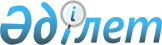 О внесении изменений в решение маслихата Мамлютского района Северо-Казахстанской области от 26 декабря 2022 года № 31/2 "Об утверждении районного бюджета на 2023-2025 годы"Решение маслихата Мамлютского района Северо-Казахстанской области от 18 октября 2023 года № 11/2
      Маслихат Мамлютского района Северо-Казахстанской области РЕШИЛ:
      1. Внести в решение маслихата Мамлютского района Северо-Казахстанской области "Об утверждении районного бюджета на 2023-2025 годы" от 26 декабря 2022 года № 31/2 следующие изменения :
      пункт 1 изложить в новой редакции:
       "1. Утвердить районный бюджет на 2023-2025 годы согласно приложениям 1, 2 и 3 соответственно, в том числе на 2023 год в следующих объемах:
      1) доходы – 3979086,4 тысяч тенге:
      налоговые поступления – 959286,3 тысяч тенге;
      неналоговые поступления – 13803 тысяч тенге;
      поступления от продажи основного капитала – 5919,8 тысяч тенге;
      поступления трансфертов – 3000077,3 тысяч тенге;
      2) затраты – 4031003,2 тысяч тенге;
      3) чистое бюджетное кредитование – 7252 тысяч тенге: 
      бюджетные кредиты – 25928 тысяч тенге;
      погашение бюджетных кредитов – 18676 тысяч тенге;
      4) сальдо по операциям с финансовыми активами – 0 тысяч тенге;
      приобретение финансовых активов – 0 тысяч тенге;
      поступление от продажи финансовых активов государства – 0 тысяч тенге;
      5) дефицит (профицит) бюджета – - 59168,8 тысяч тенге;
      6) финансирование дефицита (использование профицита) бюджета – 59168,8 тысяч тенге;
      поступления займов – 25875 тысяч тенге;
      погашение займов – 18676 тысяч тенге;
      используемые остатки бюджетных средств – 51969,8 тысяч тенге.";
      подпункты 3), 5) пункта 7 исключить.
      Приложение 1 к указанному решению изложить в новой редакции согласно приложению к настоящему решению.
      2. Настоящее решение вводится в действие с 1 января 2023 года. Мамлютский районный бюджет на 2023 год
					© 2012. РГП на ПХВ «Институт законодательства и правовой информации Республики Казахстан» Министерства юстиции Республики Казахстан
				
      Председатель маслихата Мамлютского районаСеверо-Казахстанской области 

Ж. Каримова
Приложениек решению маслихатаМамлютского районаСеверо-Казахстанской областиот 18 октября 2023 года № 11/2Приложение 1к решению маслихатаМамлютского районаСеверо-Казахстанской областиот 26 декабря 2022 года № 31/2
Категория
Категория
Категория
Категория
Категория
Категория
Категория
Категория
Наименование
Сумма, тысяч тенге
Класс
Класс
Класс
Класс
Класс
Класс
Класс
Наименование
Сумма, тысяч тенге
Подкласс
Подкласс
Подкласс
Подкласс
Наименование
Сумма, тысяч тенге
1
2
2
2
3
3
3
3
4
5
1) Доходы
3979086,4
1
Налоговые поступления
959286,3
01
01
01
Подоходный налог
177884,7
1
1
1
1
Корпоративный подоходный налог
167926,3
2
2
2
2
Индивидуальный подоходный налог
9958,4
03
03
03
Социальный налог
459817
1
1
1
1
Социальный налог
459817
04
04
04
Налоги на собственность
237440,1
1
1
1
1
Налоги на имущество
233491,5
3
3
3
3
Земельный налог
891,5
4
4
4
4
Налог на транспортные средства
3057,1
05
05
05
Внутренние налоги на товары, работы и услуги
71410,5
2
2
2
2
Акцизы
3596
3
3
3
3
Поступления за использование природных и других ресурсов
55802,3
4
4
4
4
Сборы за ведение предпринимательской и профессиональной деятельности
12012,2
08
08
08
Обязательные платежи, взимаемые за совершение юридически значимых действий и (или) выдачу документов уполномоченными на то государственными органами или должностными лицами 
12734
1
1
1
1
Государственная пошлина
12734
2
Неналоговые поступления
13803
01
01
01
Доходы от государственной собственности
4251,2
5
5
5
5
Доходы от аренды имущества, находящегося в государственной собственности
3516,5
7
7
7
7
Вознаграждения по кредитам, выданным из государственного бюджета
14,7
9
9
9
9
Прочие доходы от государственной собственности
720
04
04
04
Штрафы, пени, санкции, взыскания, налагаемые государственными учреждениями, финансируемыми из государственного бюджета, а также содержащимися и финансируемыми из бюджета (сметы расходов) Национального Банка Республики Казахстан
526,9
1
1
1
1
Штрафы, пени, санкции, взыскания, налагаемые государственными учреждениями, финансируемыми из государственного бюджета, а также содержащимися и финансируемыми из бюджета (сметы расходов) Национального Банка Республики Казахстан, за исключением поступлений от организаций нефтяного сектора
526,9
06
06
06
Прочие неналоговые поступления
9024,9
1
1
1
1
Прочие неналоговые поступления
9024,9
3
Поступления от продажи основного капитала
5919,8
01
01
01
Продажа государственного имущества, закрепленного за государственными учреждениями
4057,4
1
1
1
1
Продажа государственного имущества, закрепленного за государственными учреждениями
4057,4
03
03
03
Продажа земли и нематериальных активов
1862,4
1
1
1
1
Продажа земли 
1862,4
2
2
2
2
Продажа нематериальных активов
0
4
Поступления трансфертов
3000077,3
01
01
01
Трансферты из нижестоящих органов государственного управления
32118,5
3
3
3
3
Трансферты из бюджетов городов районного значения, сел, поселков, сельских округов
32118,5
02
02
02
Трансферты из вышестоящих органов государственного управления
2967958,8
2
2
2
2
Трансферты из областного бюджета
2967958,8
Функциональная группа
Функциональная группа
Функциональная группа
Функциональная группа
Функциональная группа
Функциональная группа
Функциональная группа
Функциональная группа
Наименование
Сумма, тысяч тенге
Функциональная подгруппа
Функциональная подгруппа
Функциональная подгруппа
Функциональная подгруппа
Функциональная подгруппа
Функциональная подгруппа
Наименование
Сумма, тысяч тенге
Администратор бюджетных программ
Администратор бюджетных программ
Администратор бюджетных программ
Администратор бюджетных программ
Наименование
Сумма, тысяч тенге
Программа
1
1
2
2
3
3
3
4
5
6
2) Затраты
4031003,2
01
01
Государственные услуги общего характера
954593
01
01
Представительные, исполнительные и другие органы, выполняющие общие функции государственного управления
511167,2
112
112
112
Аппарат маслихата района (города областного значения)
43258,4
001
Услуги по обеспечению деятельности маслихата района (города областного значения)
42926,6
003
Капитальные расходы государственного органа
331,8
122
122
122
Аппарат акима района (города областного значения)
467908,8
001
Услуги по обеспечению деятельности акима района (города областного значения)
205773,7
003
Капитальные расходы государственного органа
6136
113
Целевые текущие трансферты нижестоящим бюджетам
255999,1
02
02
Финансовая деятельность
1812,9
459
459
459
Отдел экономики и финансов района (города областного значения)
1812,9
003
Проведение оценки имущества в целях налогообложения
1543,2
010
Приватизация, управление коммунальным имуществом, постприватизационная деятельность и регулирование споров, связанных с этим
269,7
09
09
Прочие государственные услуги общего характера
441612,9
459
459
459
Отдел экономики и финансов района (города областного значения)
89716,7
001
Услуги по реализации государственной политики в области формирования и развития экономической политики, государственного планирования, исполнения бюджета и управления коммунальной собственностью района (города областного значения)
88215,4
015
Капитальные расходы государственного органа
1501,3
495
495
495
Отдел архитектуры, строительства, жилищно-коммунального хозяйства, пассажирского транспорта и автомобильных дорог района (города областного значения)
351896,2
001
Услуги по реализации государственной политики на местном уровне в области архитектуры, строительства, жилищно-коммунального хозяйства, пассажирского транспорта и автомобильных дорог
101887,7
003
Капитальные расходы государственного органа
816
113
Целевые текущие трансферты нижестоящим бюджетам
249192,5
02
02
Оборона
35903,5
01
01
Военные нужды
10931,5
122
122
122
Аппарат акима района (города областного значения)
10931,5
005
Мероприятия в рамках исполнения всеобщей воинской обязанности
10931,5
02
02
Организация работы по чрезвычайным ситуациям
24972
122
122
122
Аппарат акима района (города областного значения)
24972
006
Предупреждение и ликвидация чрезвычайных ситуаций масштаба района (города областного значения)
8637,3
007
Мероприятия по профилактике и тушению степных пожаров районного (городского) масштаба, а также пожаров в населенных пунктах, в которых не созданы органы государственной противопожарной службы
16334,7
03
03
Общественный порядок, безопасность, правовая, судебная, уголовно-исполнительная деятельность
363
09
09
Прочие услуги в области общественного порядка и безопасности
363
495
495
495
Отдел архитектуры, строительства, жилищно-коммунального хозяйства, пассажирского транспорта и автомобильных дорог района (города областного значения)
363
019
Обеспечение безопасности дорожного движения в населенных пунктах
363
06
06
Социальная помощь и социальное обеспечение
437104,7
01
01
Социальное обеспечение
17205,8
451
451
451
Отдел занятости и социальных программ района (города областного значения)
17205,8
005
Государственная адресная социальная помощь
16705,8
026
Субсидирование затрат работодателя на создание специальных рабочих мест для трудоустройства лиц с инвалидностью
0
057
Обеспечение физических лиц, являющихся получателями государственной адресной социальной помощи, телевизионными абонентскими приставками
500
02
02
Социальная помощь
319945,6
451
451
451
Отдел занятости и социальных программ района (города областного значения)
319945,6
002
Программа занятости
60117,9
006
Оказание жилищной помощи
100
007
Социальная помощь отдельным категориям нуждающихся граждан по решениям местных представительных органов
27011
010
Материальное обеспечение детей с инвалидностью, воспитывающихся и обучающихся на дому
559
014
Оказание социальной помощи нуждающимся гражданам на дому
130283
017
Обеспечение нуждающихся лиц с инвалидностью протезно-ортопедическими, сурдотехническими и тифлотехническими средствами, специальными средствами передвижения, обязательными гигиеническими средствами, а также предоставление услуг санаторно-курортного лечения, специалиста жестового языка, индивидуальных помощников в соответствии с индивидуальной программой реабилитации лица с инвалидностью
63562,6
023
Обеспечение деятельности центров занятости населения
38312,1
09
09
Прочие услуги в области социальной помощи и социального обеспечения
99953,3
451
451
451
Отдел занятости и социальных программ района (города областного значения)
99953,3
001
Услуги по реализации государственной политики на местном уровне в области обеспечения занятости и реализации социальных программ для населения
53119,5
011
Оплата услуг по зачислению, выплате и доставке пособий и других социальных выплат
300
021
Капитальные расходы государственного органа
501
061
Содействие добровольному переселению лиц для повышения мобильности рабочей силы
46032,8
062
Развитие системы квалификаций
0
07
07
Жилищно-коммунальное хозяйство
1107130,4
01
01
Жилищное хозяйство
156600
495
495
495
Отдел архитектуры, строительства, жилищно-коммунального хозяйства, пассажирского транспорта и автомобильных дорог района (города областного значения)
156600
008
Организация сохранения государственного жилищного фонда
9000
011
Обеспечение жильем отдельных категорий граждан
3600
098
Приобретение жилья коммунального жилищного фонда
144000
02
02
Коммунальное хозяйство
950530,4
495
495
495
Отдел архитектуры, строительства, жилищно-коммунального хозяйства, пассажирского транспорта и автомобильных дорог района (города областного значения)
950530,4
013
Развитие коммунального хозяйства
1
015
Обеспечение бесперебойного теплоснабжения малых городов
11150
016
Функционирование системы водоснабжения и водоотведения
22978,4
058
Развитие системы водоснабжения и водоотведения в сельских населенных пунктах
916401
08
08
Культура, спорт, туризм и информационное пространство
382182,3
01
01
Деятельность в области культуры
64167
819
819
819
Отдел внутренней политики, культуры, развития языков и спорта района (города областного значения)
62666
009
Поддержка культурно-досуговой работы
62666
495
495
495
Отдел архитектуры, строительства, жилищно-коммунального хозяйства, пассажирского транспорта и автомобильных дорог района (города областного значения)
1501
036
Развитие объектов культуры
1501
02
02
Спорт
12469,7
819
819
819
Отдел внутренней политики, культуры, развития языков и спорта района (города областного значения)
12468,7
014
Проведение спортивных соревнований на районном (города областного значения) уровне
1939
015
Подготовка и участие членов сборных команд района (города областного значения) по различным видам спорта на областных спортивных соревнованиях
10529,7
495
495
495
Отдел архитектуры, строительства, жилищно-коммунального хозяйства, пассажирского транспорта и автомобильных дорог района (города областного значения)
1
021
Развитие объектов спорта
1
03
03
Информационное пространство
96378,9
819
819
819
Отдел внутренней политики, культуры, развития языков и спорта района (города областного значения)
96378,9
005
Услуги по проведению государственной информационной политики 
12534,9
007
Функционирование районных (городских) библиотек
83016
008
Развитие государственного языка и других языков народа Казахстана
828
09
09
Прочие услуги по организации культуры, спорта, туризма и информационного пространства
209166,7
819
819
819
Отдел внутренней политики, культуры, развития языков и спорта района (города областного значения)
209166,7
 001
Услуги по реализации государственной политики на местном уровне в области внутренней политики, культуры, развития языков и спорта
41939,4
 004
Реализация мероприятий в сфере молодежной политики
12208,3
032
Капитальные расходы подведомственных государственных учреждений и организаций
34719
113
Целевые текущие трансферты нижестоящим бюджетам
120300
10
10
Сельское, водное, лесное, рыбное хозяйство, особо охраняемые природные территории, охрана окружающей среды и животного мира, земельные отношения
123153,9
01
01
Сельское хозяйство
77754,3
474
474
474
Отдел сельского хозяйства и ветеринарии района (города областного значения)
77754,3
001
Услуги по реализации государственной политики на местном уровне в сфере сельского хозяйства и ветеринарии
58508,7
003
Капитальные расходы государственного органа
5877,6
113
Целевые текущие трансферты нижестоящим бюджетам
13368
06
06
Земельные отношения
31130,5
463
463
463
Отдел земельных отношений района (города областного значения)
31130,5
001
Услуги по реализации государственной политики в области регулирования земельных отношений на территории района (города областного значения)
30101,7
007
Капитальные расходы государственного органа
1028,8
09
09
Прочие услуги в области сельского, водного, лесного, рыбного хозяйства, охраны окружающей среды и земельных отношений
14269,1
459
459
459
Отдел экономики и финансов района (города областного значения)
12019
099
Реализация мер по оказанию социальной поддержки специалистов
12019
495
495
495
Отдел архитектуры, строительства, жилищно-коммунального хозяйства, пассажирского транспорта и автомобильных дорог района (города областного значения)
2250,1
056
Строительство приютов, пунктов временного содержания для животных
2250,1
11
11
Промышленность, архитектурная, градостроительная и строительная деятельность
0
02
02
Архитектурная, градостроительная и строительная деятельность
0
495
495
495
Отдел архитектуры, строительства, жилищно-коммунального хозяйства, пассажирского транспорта и автомобильных дорог района (города областного значения)
0
005
Разработка схем градостроительного развития территории района и генеральных планов населенных пунктов
0
12
12
Транспорт и коммуникации
463301,7
01
01
Автомобильный транспорт
462101,7
495
495
495
Отдел архитектуры, строительства, жилищно-коммунального хозяйства, пассажирского транспорта и автомобильных дорог района (города областного значения)
462101,7
023
Обеспечение функционирования автомобильных дорог
21000
034
Реализация приоритетных проектов транспортной инфраструктуры
434983
045
Капитальный и средний ремонт автомобильных дорог районного значения и улиц населенных пунктов
6118,7
09
09
Прочие услуги в сфере транспорта и коммуникаций
1200
495
495
495
Отдел архитектуры, строительства, жилищно-коммунального хозяйства, пассажирского транспорта и автомобильных дорог района (города областного значения)
1200
039
Субсидирование пассажирских перевозок по социально значимым городским (сельским), пригородным и внутрирайонным сообщениям
1200
13
13
Прочие
49554,2
03
03
Поддержка предпринимательской деятельности и защита конкуренции
20837,5
469
469
469
Отдел предпринимательства района (города областного значения)
20837,5
001
Услуги по реализации государственной политики на местном уровне в области развития предпринимательства
20808,8
004
Капитальные расходы государственного органа
28,7
09
09
Прочие
28716,7
459
459
459
Отдел экономики и финансов района (города областного значения)
5716,7
012
Резерв местного исполнительного органа района (города областного значения)
5716,7
819
819
819
Отдел внутренней политики, культуры, развития языков и спорта района (города областного значения)
23000
040
Реализация мер по содействию экономическому развитию регионов в рамках Государственной программы развития регионов до 2025 года.
23000
14
14
Обслуживание долга
14,7
01
01
Обслуживание долга
14,7
459
459
459
Отдел экономики и финансов района (города областного значения)
14,7
021
Обслуживание долга местных исполнительных органов по выплате вознаграждений и иных платежей по займам из областного бюджета
14,7
15
15
Трансферты
477701,8
01
01
Трансферты
477701,8
459
459
459
Отдел экономики и финансов района (города областного значения)
477701,8
006
Возврат неиспользованных (недоиспользованных) целевых трансфертов
2574,5
024
Целевые текущие трансферты из нижестоящего бюджета на компенсацию потерь вышестоящего бюджета в связи с изменением законодательства
145347,7
038
Субвенции 
297425
054
Возврат сумм неиспользованных (недоиспользованных) целевых трансфертов, выделенных из республиканского бюджета за счет целевого трансферта из Национального фонда Республики Казахстан
32354,6
3) Чистое бюджетное кредитование
7252
Бюджетные кредиты
25928
10
10
Сельское, водное, лесное, рыбное хозяйство, особо охраняемые природные территории, охрана окружающей среды и животного мира, земельные отношения
25928
09
09
Прочие услуги в области сельского, водного, лесного, рыбного хозяйства, охраны окружающей среды и земельных отношений
25928
459
459
459
Отдел экономики и финансов района (города областного значения)
25928
018
Бюджетные кредиты для реализации мер социальной поддержки специалистов
25928
Категория
Категория
Категория
Категория
Категория
Категория
Категория
Категория
Наименование
Сумма, тысяч тенге
Класс
Класс
Класс
Класс
Класс
Наименование
Сумма, тысяч тенге
Подкласс
Подкласс
Наименование
Сумма, тысяч тенге
5
5
5
Погашение бюджетных кредитов
18676
01
01
01
Погашение бюджетных кредитов
18676
1
1
Погашение бюджетных кредитов, выданных из государственного бюджета
18676
4) Сальдо по операциям с финансовыми активами
0
Приобретение финансовых активов
0
Поступления от продажи финансовых активов государства
0
Категория
Категория
Категория
Категория
Категория
Категория
Категория
Категория
Наименование
Сумма,
тысяч тенге
Класс
Класс
Класс
Класс
Класс
Наименование
Сумма,
тысяч тенге
Подкласс
Подкласс
Наименование
Сумма,
тысяч тенге
1
1
1
2
2
2
3
3
4
5
5) Дефицит (профицит) бюджета
-59168,8
6) Финансирование дефицита (использование профицита ) бюджета
59168,8
7
7
7
Поступления займов
25875
01
01
01
Внутренние государственные займы
25875
2
2
Договоры займа
25875
Функциональная группа
Функциональная группа
Функциональная группа
Функциональная группа
Функциональная группа
Функциональная группа
Функциональная группа
Функциональная группа
Наименование
Сумма, 
тысяч тенге
Функциональная подгруппа
Функциональная подгруппа
Функциональная подгруппа
Функциональная подгруппа
Функциональная подгруппа
Наименование
Сумма, 
тысяч тенге
Администратор бюджетных программ
Администратор бюджетных программ
Администратор бюджетных программ
Наименование
Сумма, 
тысяч тенге
Программа
1
1
1
2
2
3
3
4
5
6
16
16
16
Погашение займов
18676
01
01
Погашение займов
18676
459
459
Отдел экономики и финансов района (города областного значения)
18676
005
Погашение долга местного исполнительного органа перед вышестоящим бюджетом
18676
Категория
Категория
Категория
Категория
Категория
Категория
Категория
Категория
Наименование
Сумма, тысяч тенге
Класс
Класс
Класс
Класс
Класс
Наименование
Сумма, тысяч тенге
Подкласс
Подкласс
Подкласс
Наименование
Сумма, тысяч тенге
8
8
8
Используемые остатки бюджетных средств
51969,8
01
01
Остатки бюджетных средств
51969,8
1
1
1
Свободные остатки бюджетных средств
51969,8